Рабочая программа по учебному предмету «Русский язык» для 1-4 классов на уровень начального общего образования составлена на основе:- Федерального государственного образовательного стандарта начального общего образования (2009 г.);- программы «Русский язык: 1-4 классы» Иванова С. В. (Иванов С.В. Русский язык: 1-4 классы: программа, планирование, контроль. - М.: Вентана-Граф, 2018);- программы «Русский язык. Обучение грамоте: 1 класс» Журовой Л.Е. (Журова Л.Е. Русский язык. Обучение грамоте: программа: 1 класс – М.: Вентана-Граф, 2017) – по реализуемому в сентябре - декабре 1 класса курсу «Обучение письму»;- Устава МБОУ СОШ №18 г. Белгорода;- Основной образовательной программы начального общего образования МБОУ СОШ №18 г. Белгорода;- Рабочей программы воспитания МБОУ СОШ №18 г. Белгорода;- Локальных актов МБОУ СОШ №18 г. Белгорода;- Учебного плана МБОУ СОШ №18 г. Белгорода;- Инструктивно-методических писем ОГАОУ ДПО «БелИРО».Учебный предмет «Русский язык» реализует основную цель обучения: сформировать у обучающихся начальной школы познавательную мотивацию к изучению русского языка, которая выражается в осознанном стремлении научиться использовать языковые средства для успешного решения коммуникативных задач и познакомиться с основами научного описания родного языка.Рабочая программа предусматривает решение следующих воспитательных задач:создание благоприятных условий для усвоения школьниками социально значимых знаний – знаний основных норм и традиций того общества, в котором они живут;развитие социально значимых отношений школьников и накопления ими первичного опыта осуществления социально значимых дел.Нормативный срок освоения Рабочей программы – 4 года.Для реализации программы используется следующий учебно-методический комплекс:Иванов С.В. Русский язык: 1-4 классы: программа, планирование, контроль. - М.: Вентана-Граф, 2018.Русский язык: 1 класс: учебник для учащихся общеобразовательных учреждений / [С.В. Иванов и др.]. – М.: Вентана-Граф, 2019.Русский язык: 2 класс: учебник для учащихся общеобразовательных учреждений: в 2 ч. / [С.В. Иванов и др.]. – М.: Вентана-Граф, 2012.Русский язык: 3 класс: учебник для учащихся общеобразовательных учреждений: в 2 ч. / [С.В. Иванов и др.]. – М.: Вентана-Граф, 2013.Русский язык: 4 класс: учебник для учащихся общеобразовательных учреждений: в 2 ч. / [С.В. Иванов и др.]. – М.: Вентана-Граф, 2014.Иванов С. В. Русский язык: 1 класс: комментарии к урокам – М.: Вентана-Граф, 2013.Иванов С. В. Русский язык: 2 класс: комментарии к урокам – М.: Вентана-Граф, 2013.Иванов С. В. Русский язык: 3 класс: комментарии к урокам – М.: Вентана-Граф, 2013.Иванов С. В. Русский язык: 4 класс: комментарии к урокам – М.: Вентана-Граф, 2013.Журова Л.Е., Евдокимова А.О., Кочурова Е. Э. Проверочные тестовые работы. Русский язык. Математика: 1 кл. - М.: Вентана-Граф, 2013. Журова Л.Е., Евдокимова А.О.и др. Проверочные тестовые работы. Русский язык. Математика. Чтение: 2 класс. - М.: Вентана-Граф, 2014. Журова Л.Е., Евдокимова А.О.и др. Проверочные тестовые работы. Русский язык. Математика. Чтение: 3 класс. - М.: Вентана-Граф, 2014. Журова Л.Е., Евдокимова А.О.и др. Проверочные тестовые работы. Русский язык. Математика. Чтение: 4 класс. - М.: Вентана-Граф, 2014. Журова Л.Е., Евдокимова А.О., Кузнецова М. И., Кочурова Е. Э. Педагогическая диагностика. Русский язык. Математика: 1 класс. - М.: Вентана-Граф, 2013. Журова Л.Е., Евдокимова А.О., Кузнецова М. И., Кочурова Е. Э. Педагогическая диагностика. Русский язык. Математика: 2 класс. - М.: Вентана-Граф, 2014. Журова Л.Е., Евдокимова А.О., Кузнецова М. И., Кочурова Е. Э. Педагогическая диагностика. Русский язык. Математика: 3 класс. - М.: Вентана-Граф, 2014. Журова Л.Е., Евдокимова А.О., Кузнецова М. И., Кочурова Е. Э. Педагогическая диагностика. Русский язык. Математика: 4 класс. - М.: Вентана-Граф, 2014.Русский язык: 2-4 класс: контрольные работы, тесты, диктанты, изложения. Романова В.Ю., Петленко Л.В.. Под ред. Иванова С.В. М.: Вентана – Граф, 2013По курсу «Русский язык Обучение письму»:Журова Л.Е. Русский язык. Обучение грамоте: программа: 1 класс – М.: Вентана-Граф, 2017.Журова  Л.Е. Русский язык. Обучение грамоте: методические комментарии к урокам – М.: Вентана-Граф, 2013г.Русский язык является государственным языком Российской Федерации, родным языком русского народа, средством межнационального общения. То, что знает гражданин Российской Федерации о русском языке, в какой степени проявляет интерес к истории и развитию русского языка, его функционированию в современном мире, во многом определяет его интеллектуальный уровень и социальный статус как члена общества.Учебный предмет «Русский язык» направлен на достижение социокультурной и научно-исследовательской (познавательной) целей изучения русского языка.Для достижения социокультурной цели изучения русского языка определяются следующие задачи:развитие устной и письменной речи обучающихся; формирование у них основ грамотного, безошибочного письма.Грамотное письмо и правильная речь являются обязательным элементом общей культуры человека. Формируя навыки безошибочного письма, развивая письменную и устную речь обучающихся, мы стремимся к тому, чтобы ученик стал культурным человеком.Для реализации этой цели необходимо учитывать следующее:- грамотное, безошибочное письмо должно формироваться с учетом индивидуальных особенностей ученика: развитой зрительной или моторной памяти, логического мышления или репродуктивного воспроизведения полученных знаний;- навык грамотного письма формируется только при регулярном выполнении заданий и упражнений, предусмотренных методическим аппаратом средств обучения;- разнообразные виды деятельности при обучении грамотному письму должны опираться не только на контроль со стороны учителя, но и на самоконтроль ученика;- научить правильной речи — это научить правильному отбору языковых средств исходя из условий речевой ситуации.Основными задачами организации учебной деятельности для реализации научно-исследовательской цели являются:нахождение, вычленение и характеристика языковой единицы изучаемого уровня — звук, часть слова (морфема), слово, предложение;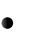 их классификация и сравнение;следование закономерностям науки о языке, что обеспечивает не только сохранение лингвистической логики, но и поступательное развитие языкового мышления ученика.При реализации курса «Русский язык. Обучение грамоте» в части «Обучение письму» наряду с изложенными выше решаются задачи:овладение первоначальными знаниями в области родного языка в процессе обучения письму и при этом обучение учиться;познание окружающей действительности в процессе знакомства с родным языком.В 1 классе в рамках одного урока реализуются все цели обучения русскому языку: ознакомление обучающихся с основными положениями науки о языке; формирование умений и навыков грамотного, безошибочного, осознанного письма; развитие устной и письменной речи обучающихся; расширение языковой эрудиции.Это обусловлено задачами языкового образования и речевого развития первоклассников.Во 2-4 классах данная программа предусматривает выделение в учебном предмете трёх содержательных линий: «Система языка», «Орфография и пунктуация», «Развитие речи». Каждая из выделенных линий характеризуется своим объектом изучения: содержательная линия «Система языка» выделяет в качестве объекта изучения единицы: звук (единица речи), морфему, слово, часть речи, предложение;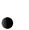  содержательная линия «Орфография и пунктуация» выделяет в качестве объекта изучения орфограмму и пунктограмму; содержательная линия «Развитие речи» выделяет в качестве объекта изучения текст как законченное устное или письменное высказывание на определённую тему.соответствии с методическим принципом «один урок – один объект – одна цель» в структуре программы и средств обучения, созданных на её основе, выделяется три блока: «Как устроен наш язык», «Правописание» и «Развитие речи». Под блоком понимается объединение уроков, реализующих одну цель обучения и изучающих один из объектов той или иной содержательной линии.Уроки блока «Как устроен наш язык» реализуют научно-исследовательскую (познавательную) цель – познакомить учащихся начальной школы с основами лингвистических знаний; уроки данного блока соответствуют содержательной линии «Система языка» и изучают языковые единицы следующих уровней: фонетика, графика и орфоэпия, состав слова (морфемика), грамматика (морфология и синтаксис).Уроки блока «Правописание» направлены на достижение социокультурной цели – сформировать у учащихся начальной школы навыки грамотного, безошибочного письма как показателя общей культуры человека; уроки данного блока соответствуют содержательной линии «Орфография и пунктуация» и изучают орфограммы и пунктограммы.Уроки блока «Развитие речи» также реализуют социокультурную цель в аспекте совершенствования коммуникативных умений учащихся в условиях устного и письменного общения; уроки данного блока соответствуют содержательной линии «Развитие речи» и изучают текст как законченное устное или письменное высказывание на определённую тему.Учебный предмет «Русский язык» входит в предметную область «Русский язык и литературное чтение». На его реализацию учебным планом отводится 675 часов за 4 учебных года: - в 1 классе - 165 часов (5 часов в неделю), из которых 80 часов отводится на реализацию курса «Русский язык. Обучение письму»;- во 2-4 классах - по 170 часов (по 5 часов в неделю).Указанное количество часов совпадает с таковыми по программе С.В. Иванова, на основе которой составлена данная рабочая программа.